ReachOut Referral Form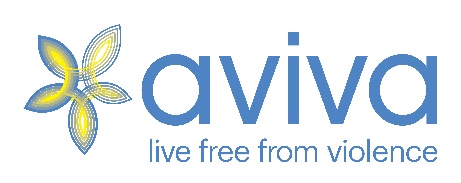 Referrer  DetailsClient Details Client’s Family DetailsPartner or Ex-partner’s name: Please list all children under the age of 18 names and ages. Including step children or children in the clients care.Current risks and reason for the referral Alcohol / Drug use?    		Yes		No      Has the client been assessed for alcohol or drug use?  (Y / N)Do you feel that the client has A & D issues that would impact on their ability to engage with ReachOut’s services? (Y / N)If yes please give details:  Gambling				Yes 		No   Does the client have a history of problem gambling?Has the client received any support in relation to the gambling problem?Criminal History (Violence Related Charges):	 		Yes 		        NoIf yes, please give details:Does the client have a current Protection Order, Bail conditions, Probation conditions or Parenting Orders?    Yes 		       NoIf yes, please give details:Mental Health WellbeingDoes the client have any Mental Health risks that may impact on ReachOut staff delivering the services?       Yes		   No	If yes please give detailsReferrer’s signature: ________________________         Date: _________________Please return this form to ReachOut via email referral@avivafamilies.org.nzP.O. Box 24161 Christchurch 8141OrganisationDate of ReferralReferrer NameReferrer’s PhoneReferrer’s EmailHow Referral receivedFull NameGenderDate of BirthAgeAddressPhoneEmailAre we able to leave a messageAre we able to leave a messageYes No Comment:Comment:Ethnicity (iwi)Country of BirthFull NameGenderDate of BirthAgeEthnicity (iwi)Country of BirthNAMEDOB AGE ETHNICITYRELATIONSHIP TO CLIENT